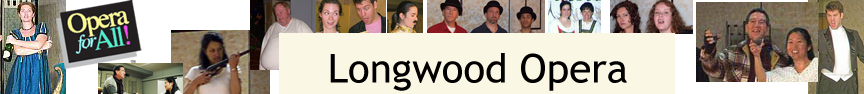 An Evening of Gilbert & Sullivan  August 6, 2013 at 7:30pmChrist Episcopal Church, 1132 Highland Avenue, Needham, MA  Admission at the door: Adults $8; Senior/Students/Children $6Marion Leeds Carroll, Program Coordinator; James Hay, Accompanist Program:  Oh, happy young heart - The Sorcerer
Marion Leeds Carroll O false one! You have deceived me - The Pirates of Penzance
Christopher Smith, Linda Nadeau Poor wandr'ing one - The Pirates of Penzance
Alyssa Koogler, women Now, wouldn't you like to rule the roast - Princess Ida
Linda Nadeau, Kate Meifert The hours creep on apace - HMS Pinafore
Katelyn Parker Bray A wandering minstrel - The Mikado
Jonathan Wright To a garden full of posies - Ruddigore
Susan Craft Larson Love feeds on many kinds of food, I know - The Sorcerer
Christopher Smith Although of native maids the cream - Utopia, Ltd.
Marion Leeds Carroll, Juliet Cunningham The battle's roar is over - Ruddigore
Elaine Crane, Jonathan Wright Intermission Rising early in the morning - The Gondoliers
Ben Morse, men I built upon a rock - Princess Ida
Elaine Crane Stay, Fredric, stay - The Pirates of Penzance
Brian González, Alyssa Koogler 'Tis done - I am a bride - The Yeomen of the Guard
Connell Benn In a contemplative fashion - The Gondoliers
Connell Benn, Kate Meifert, Christopher Smith, Larry Seiler When but a maid of fifteen year - Utopia, Ltd.
Kate Meifert Alone and yet alive - The Mikado
Linda Nadeau Oh, rapture! When alone together - The Gondoliers
Christopher Smith, Elaine Crane Hail, Poetry - The Pirates of Penzance
Ben Morse, everyone (including audience) 